Gra „Nakarm zwierzaka”Można ja wykorzystać podczas ćwiczeń nad daną głoską, czytaniem itp.Potrzebne są: pudełko po butach, rzep samoprzylepny, obrazki.Na początku zabawy można zrobić krótka rozgrzewkę językową, opisać zwierzątko, policzyć przysmaki. Można wymyślić imię dla zwierzaka.Później na przysmakach możemy napisać samogłoski, głoski, sylaby, logotomy, wyrazy dźwiękonaśladowcze itd.Przebieg gry: Mówimy np.: „Królik chce SA”. Dziecko szuka właściwego przysmaku i wrzuca do buzi zwierzątka. Jeśli się pomyli, wkładamy rękę od strony pudełka, wypychamy smakołyk i mówimy: To mi nie smakuje! Daj mi SA”.To samo ćwiczenie możemy wykonywać wymieniając wyrazy napisane na przysmakach lub nazwy obrazków przyczepionych do przysmaków.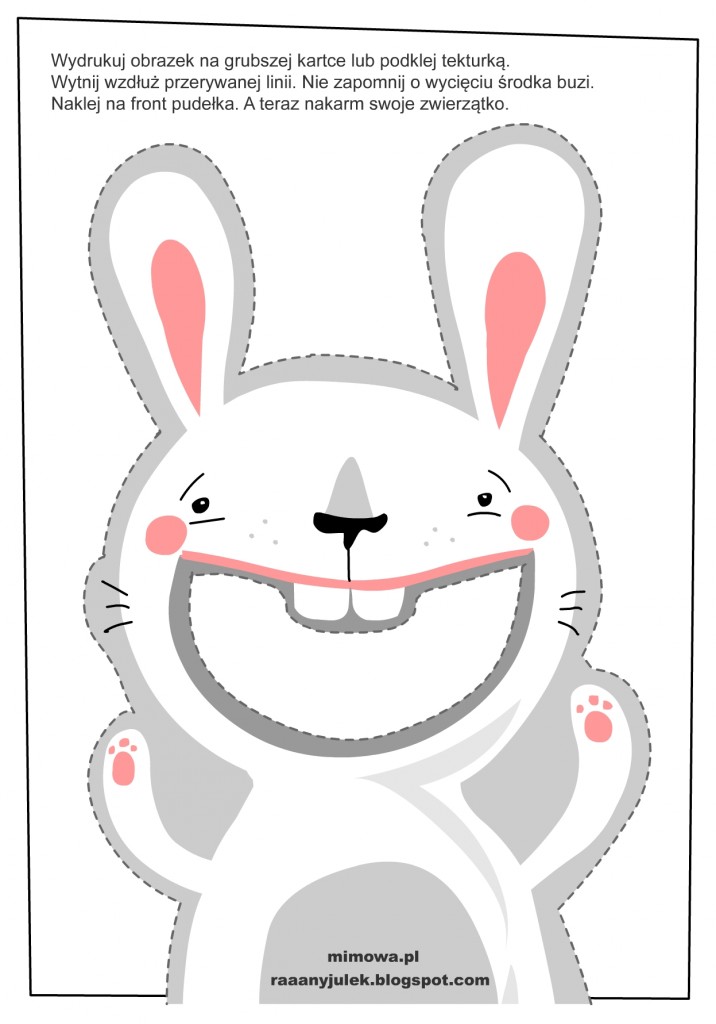 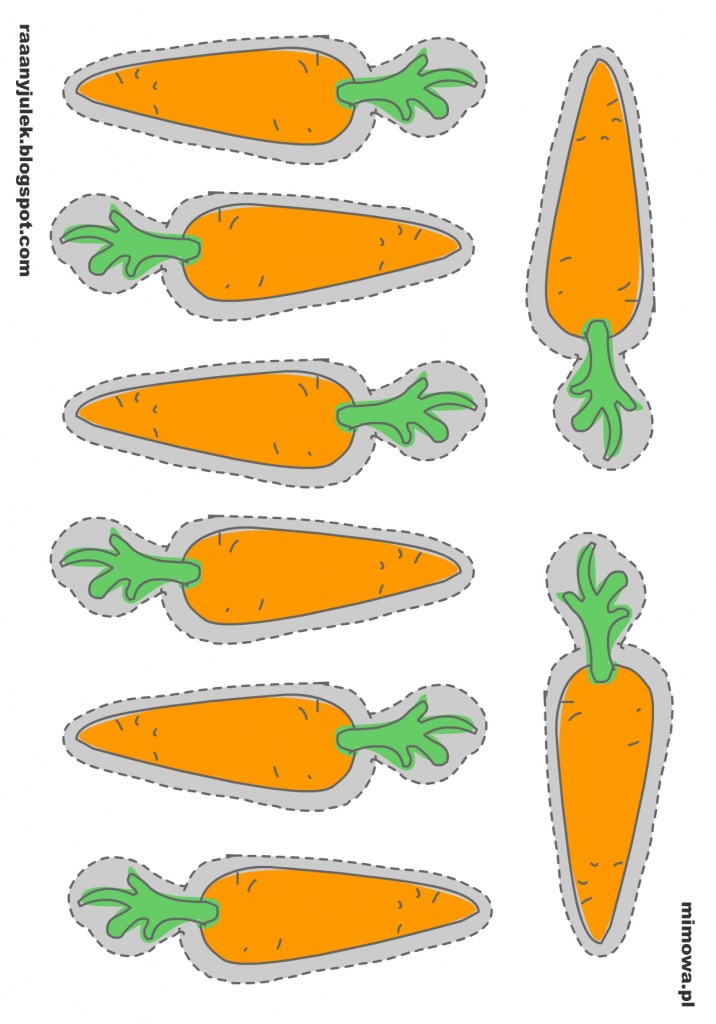 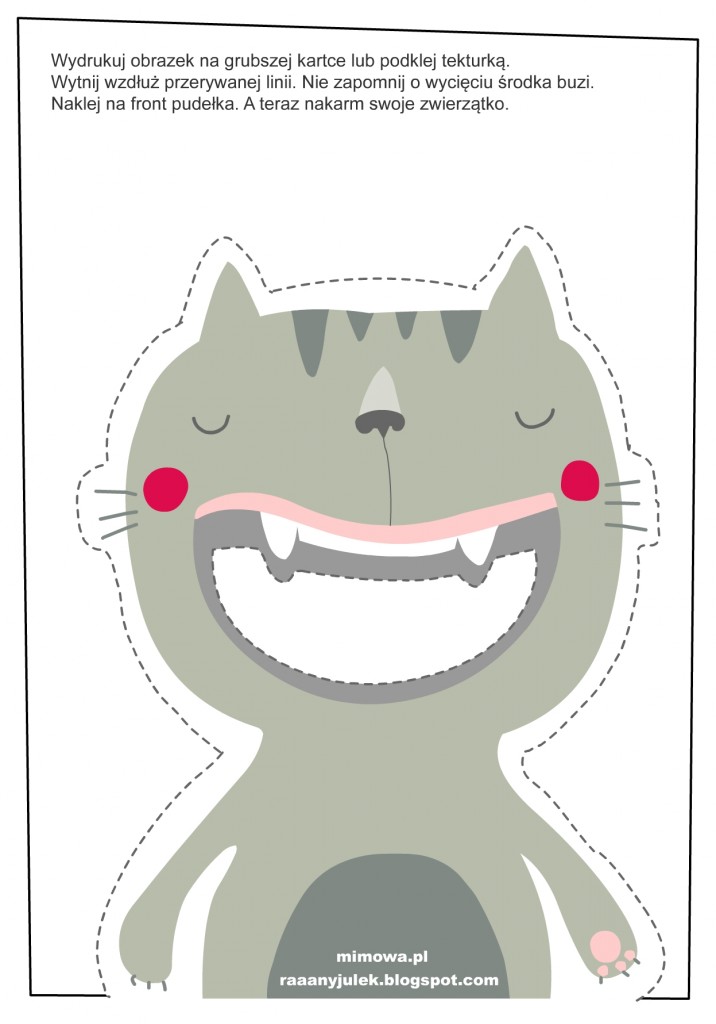 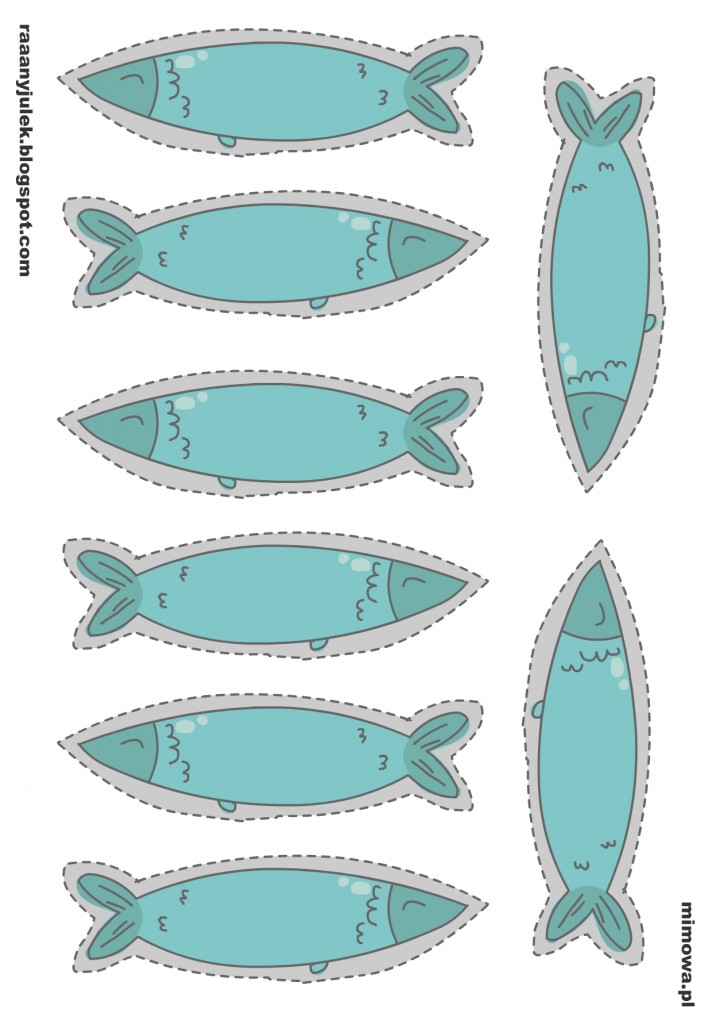 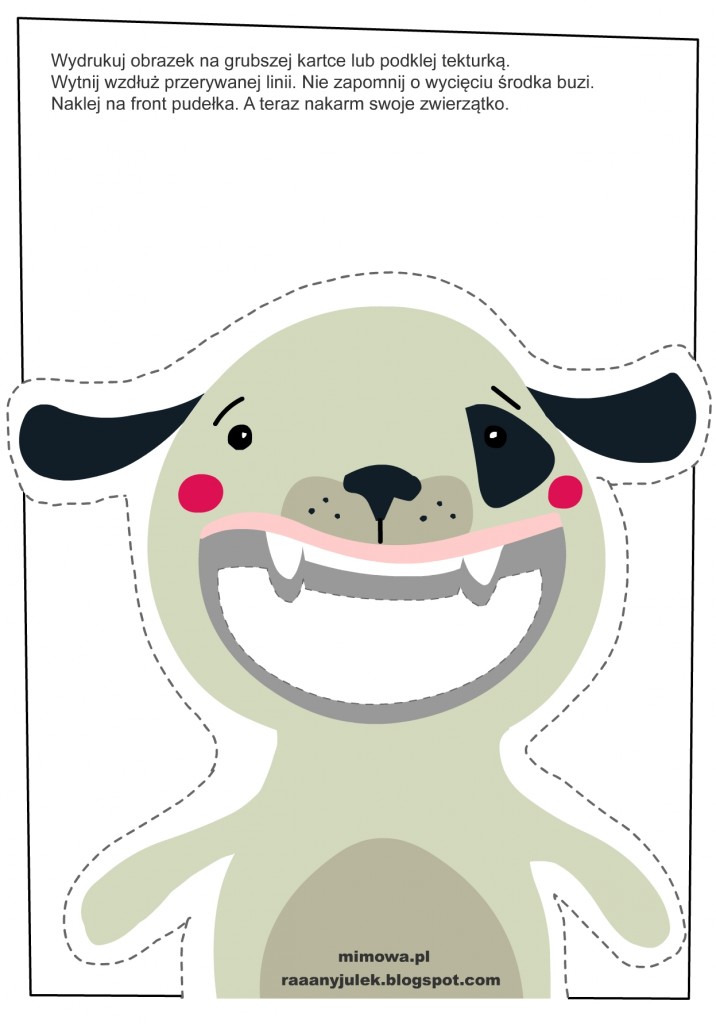 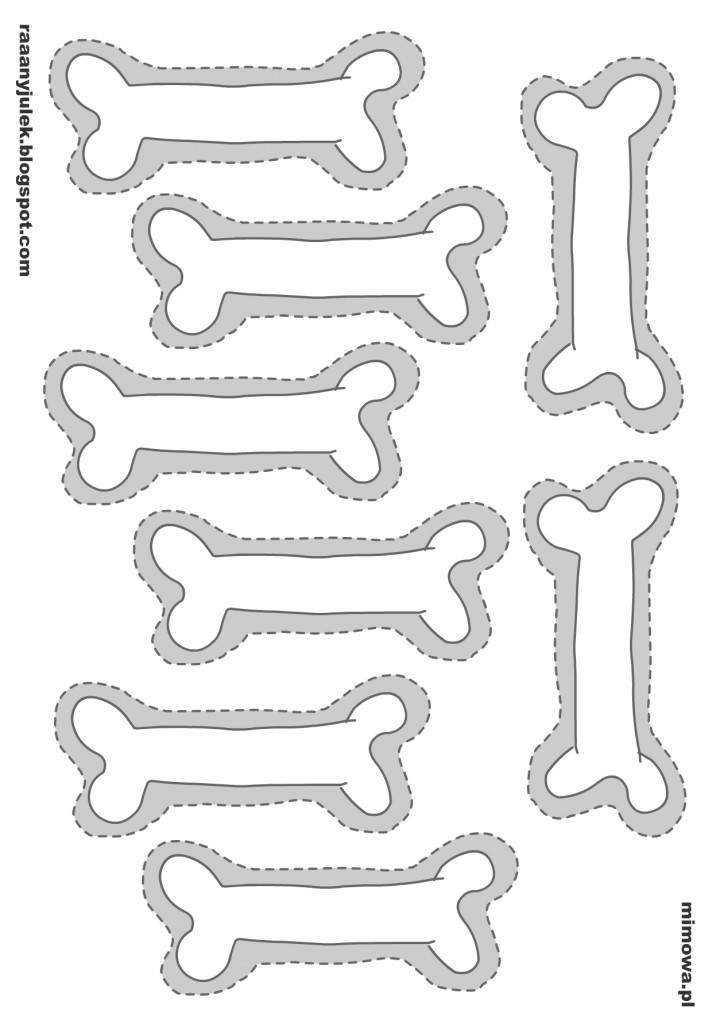 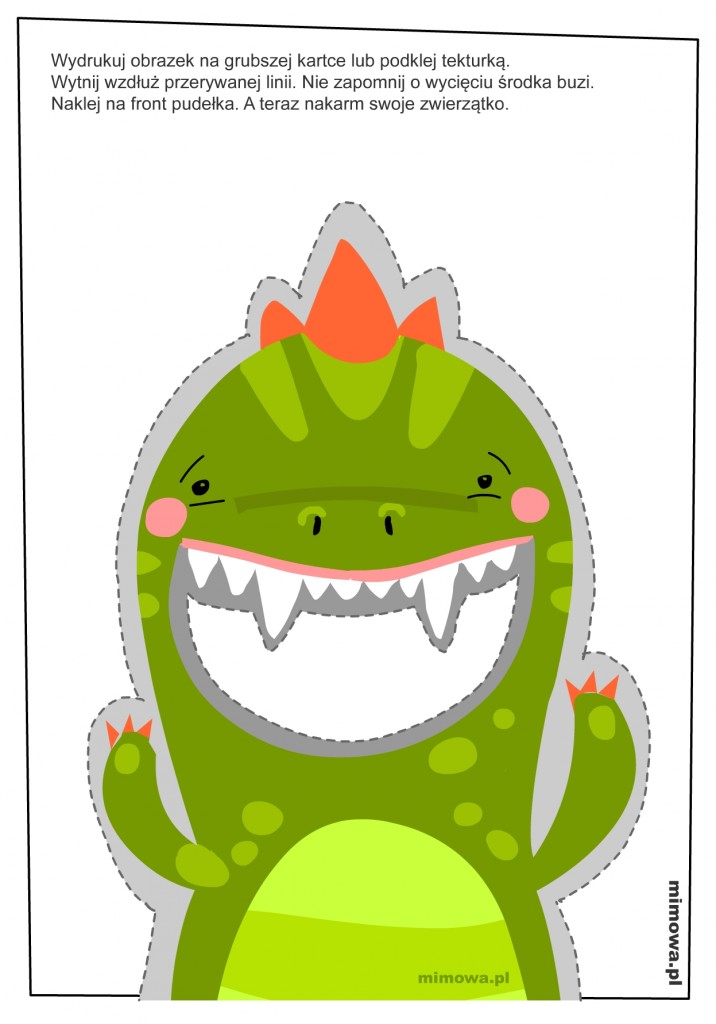 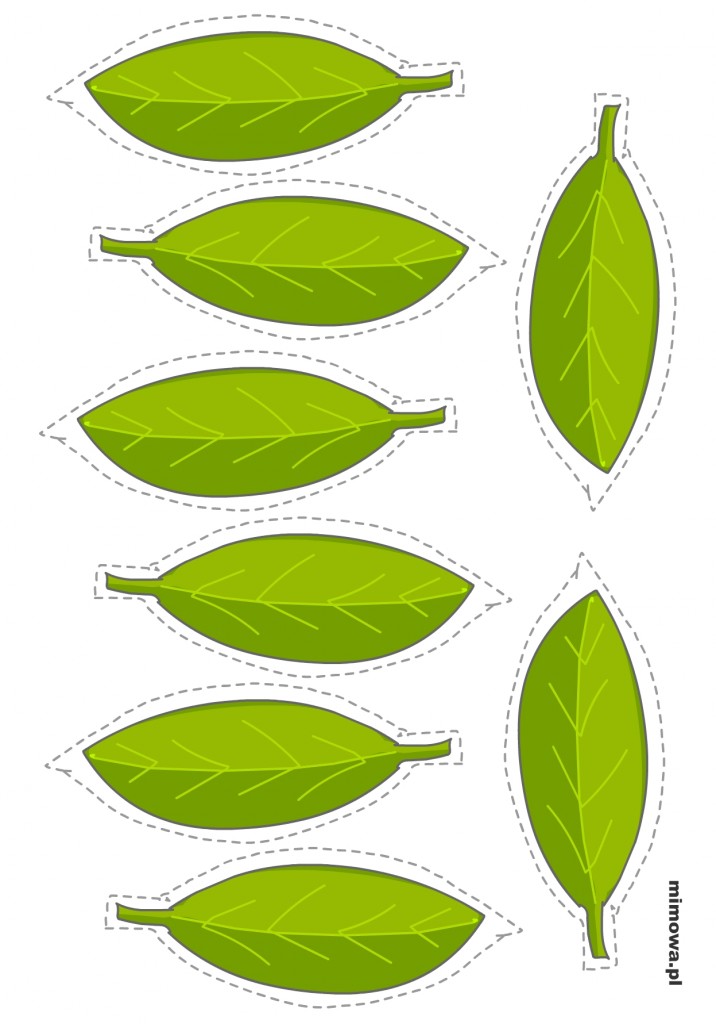 